( МЕРОПРИЯТИЕ, ПОСВЯЩЕННОЕ  ДНЮ МАТЕРИ ВО 2 МЛАДШЕЙ ГРУППЕ)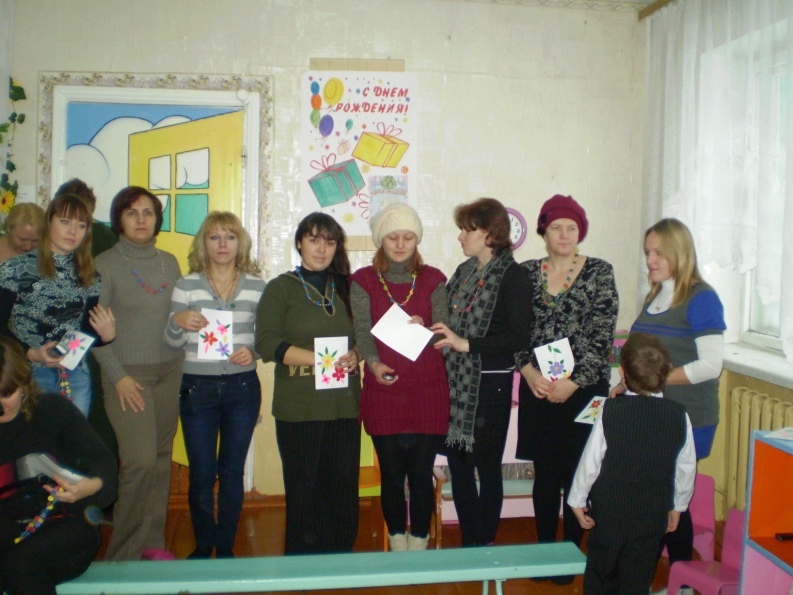 Подготовила и провела воспитатель I квалификационной категории МБДОУ «Бехтеревский детский сад»Елабужского районаРеспублики  ТатарстанВасильева Альбина Назиповна.Воспитатель: Дорогие мамы, мы очень рады видеть всех вас у нас в гостях.Мы с большим удовольствием и волнением готовились к сегодняшнему празднику. Выучили стихи и песни, сами смастерили подарки, научились красиво сервировать столы.С праздником, дорогие мамы!На свете добрых слов живёт немало,Но всех роднее и милей одно.Из двух слогов простое слово- Ма-Ма!И в мире нет важнее ничего!Мать…Мама…Мамочка.…Эти слова на всех языках самые главные. Женщина- мать  дает жизнь, вскармливает и воспитывает детей, растит их для будущего. МАМА- это первое слово, которое произносит человек. У мамы самые добрые и ласковые руки, они все умеют. У мамы самое верное и чуткое сердце, в нем никогда не гаснет любовь.(Дети выходят в центр зала)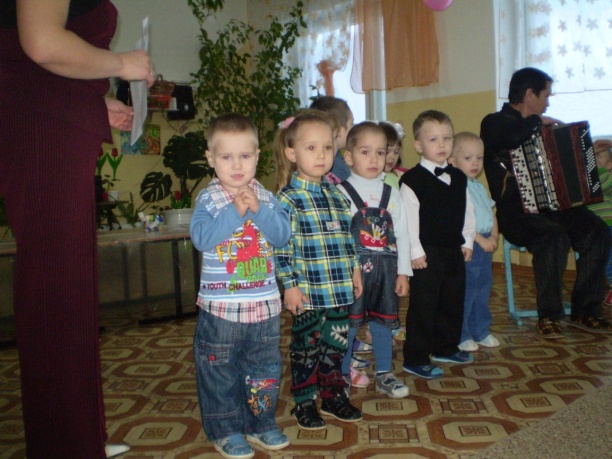  Сценка «Сюрприз» Валерия:  А какой подарок маме              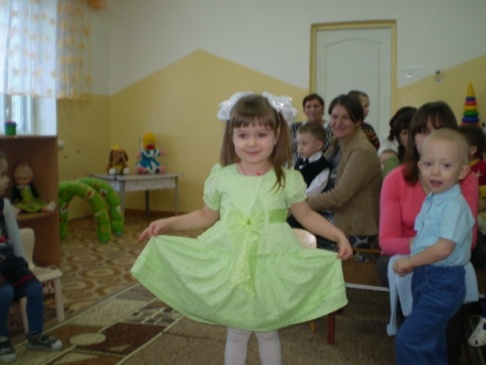 Мы подарим в этот день? Есть для этого немало                    Фантастических идей.       Маша:  Ведь сюрприз готовить маме-Это очень интересно…Мы замесим тесто в ваннеИли выстираем кресло…Леонид: Ну, а я в подарок мамеРазрисую шкаф цветами,Хорошо б и потолок…Жаль, я ростом не высок.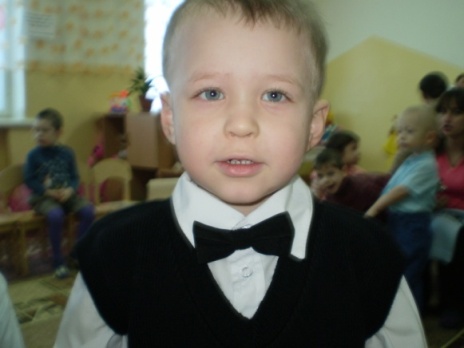 Воспитатель: Я часто утром замечаю, что своих любимых внучат приводят и забирают бабушки, поэтому первая песня посвящается именно им.	Исполнение песни «2 гуся».Прослушаем ещё одну весёлую песни в исполнении начинающих артистов.Исполнение песни «Далеко, далеко…»Дети занимают свои места.Воспитатель: А сейчас я приглашаю мам поучаствовать в конкурсах:1 конкурс: «Мотальщицы» (участницы ровненько накручивают под музыку нитку на палочку) 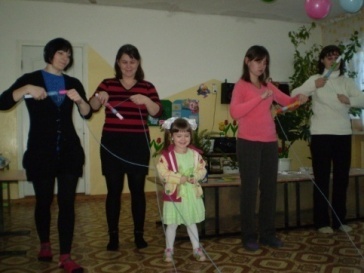 2 конкурс: «Веникобол» (участницам необходимо обвести воздушный шарик между кубиками) 3 конкурс: «Самая умная мама» (участницы должны ответить на каверзные вопросы воспитателя)1) что любил, есть Карлсон? (Варенье)2) орех, который можно съесть на острове Чунга- чанга?  (Кокос)3) любимое блюдо Винни- Пуха? (мёд)4) сладкое блюдо, убежавшее от бабушки и дедушки? (Колобок)5) какое блюдо можно приготовить из строительного инструмента? (Каша из топора)6) какая героиня чуть не погибла во время чаепития? (Муха)7 )что проглотил «противный крокодил» (Солнце)4 конкурс «Модницы»Каждый маленький ребёнок,Только вылез из пелёнок,Видит мамочку свою,Очень красивую и нарядную!А мамы любят красиво одевать своего ребёнка.И сейчас нужно  одеть своего ребёнка с закрытыми глазами и с ним пройти по подиуму.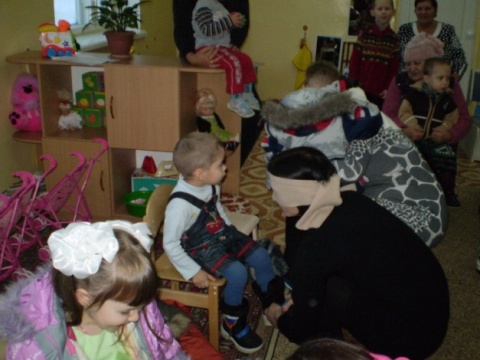  А сейчас самым лучшим, самым любимым мамам наши талантливые дети расскажут стихи:Тимофей: Мама! Так тебя люблюЧто не знаю прямо!Я большому кораблюДам названье «Мама!»Тимур: Я маму крепко поцелую,Обниму её, родную!Очень я люблю её!Мама- солнышко моё!Семён : Мы на праздник Нашей мамеСмастерим подарок самиМы споём её песенкуМаме станет весело.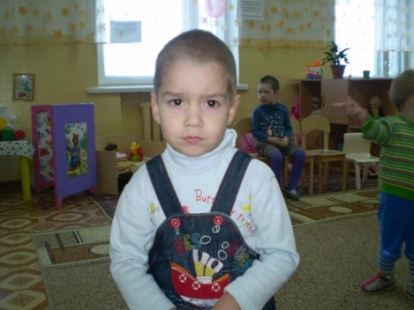 	Исполнение песни «Поздравляем маму»Воспитатель: Хочу услышать мамы вас, ваши дети озорные?Оказывается озорными бывают не только дети, а и медведи! Исполнение песни «Озорные медвежата»Воспитатель: Семён  нам сказал: Мы на праздник Нашей мамеСмастерим подарок сами. Да дети очень старались.Ещё один вопрос вам, мамы: «Вы любите цветы?»	(Да)Дети  дарят вам, целую корзину цветов. (Вручение подарков)Воспитатель: Дорогие мамы вот смотрю я на вас и вижу, что у каждого из вас есть мама. Я очень рада и предлагаю вам совместно со своим ребёнком, своими руками сделать подарок своей маме.Мастер- класс «Я и мама – мастера»Заранее подготавливается материал для создания открытки для мам и дет ей.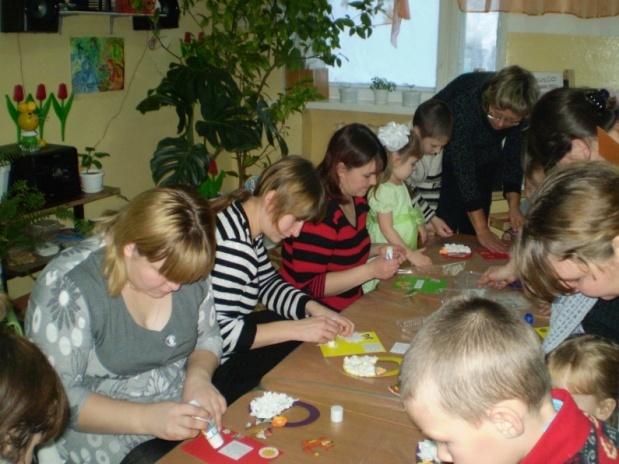 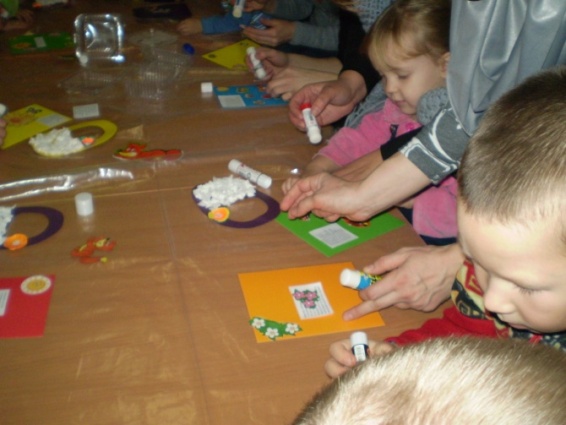 Совместное чаепитие.Воспитатель: Только у таких талантливых, счастливых, творческих родителей могут быть такие умные, добрые, отзывчивые  дети. Спасибо вам! Здоровья вам и вашим детям, ещё раз с праздником. До новых встреч!